KARTA ZGŁOSZENIA UCZESTNIKA NA SEKCJĘ ZAINTERESOWAŃ
(dla osób pełnoletnich)Aktywna PrzestrzeńDo ważności KARTY ZGŁOSZENIA konieczne jest uzupełnienie wszystkich danych oraz podpis. 
PROSZĘ WYPEŁNIĆ PISMEM DRUKOWANYM.DANE UCZESTNIKA imięnazwiskoDANE TELEADRESOWE UCZESTNIKAulica i nr domumiejscowośćkod pocztowy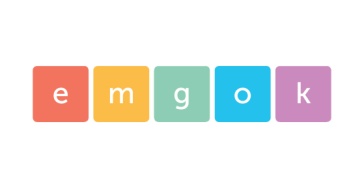 				TELEFONY KONTAKTOWEnr telefonu OŚWIADCZENIE Wyrażam zgodę na uczestnictwo w zajęciach sekcji zainteresowań Miejsko-Gminnego Ośrodka Kultury w Strumieniu. Jednocześnie oświadczam, że mój stan zdrowia pozwala na udział w zajęciach wybranej sekcji. Wpłacam należność za sekcję, która nie podlega zwrotowi. Przyjmuję do wiadomości, że MGOK w Strumieniu nie ponosi odpowiedzialności za wartościowe przedmioty (np. telefony komórkowe) posiadane podczas zajęć przez uczestników sekcji. AKCEPTUJĘ ZAMIESZCZONY NA DRUGIEJ STRONIE SPOSÓB ZAPISÓW NA SEKCJĘ.
Wyrażam zgodę na przetwarzanie danych osobowych dla celów rekrutacji zgodnie z ustawą o ochronie danych osobowych z dnia 29 sierpnia 1997 roku z późniejszymi zmianami 9Dz. U. z 2000 r., Nr 101, poz. 926). Wyrażam zgodę na wykorzystanie zdjęć mojego dziecka wykonanych podczas zajęć sekcji zainteresowań do celów prasowych, reklamowych i dokumentujących działalność MGOK-u.……………………………………………………………………………………………………………………………………………………….
							data, czytelny podpis uczestnikaSPOSÓB ZAPISU NA SEKCJĘ ZAINERESOWAŃZapisy na rok kulturalny 2016/2017 przyjmujemy od 5 września  2016 roku.  Zapisu należy dokonać osobiście w dziale usługowym MGOK-u od pon. do pt. w godz. 8.00-16.00. 
Nie przyjmujemy zapisów telefonicznych!Warunkiem wpisu uczestnika na sekcję jest dostarczenie do działu usługowego MGOK-u wypełnionej 
i podpisanej KARTY ZGŁOSZENIA UCZESTNIKA NA SEKCJĘ ZAINTERESOWAŃ wraz z oświadczeniem. Warunkiem udziału w zajęciach jest dokonanie płatności w wysokości 13,50 za jedne zajęcia płacone 
w systemie miesięcznym np. wrzesień 54,00 zł, październik 67,50 zł. Płatność do 15 każdego miesiąca 
(za dany miesiąc z góry). Brak wpłaty równoznaczny będzie z rezygnacją z zajęć. Wpłaty można dokonywać w dziale usługowym MGOK-u lub przelewem zgodnie z poniższym wzorem:Miejsko-Gminny Ośrodek Kultury w Strumieniu, 43-246 Strumień, ul. Młyńska 14Bank Spółdzielczy w Skoczowie, Oddział w Strumieniu59 8126 1017 0034 0773 2000 0070tytułem: nazwa sekcji, imię i nazwisko uczestnika, np. Aktywna Przestrzeń, Anna NowakMGOK w Strumieniu nie zwraca dokonanych wpłat z tytułu dłuższych nieobecności lub rezygnacji uczestnika. Po dokonaniu wpłaty należy zachować paragon lub potwierdzenie wpłaty przelewem.Karty można odebrać w dziale usługowym MGOK-u lub pobrać ze strony www.emgok.pl. 
Nie przyjmujemy KART przesłanych drogą e-mailową ani pocztą tradycyjną. O przyjęciu do sekcji zainteresowań decyduje kolejność wpływu KARTY do działu usługowego MGOK-u. Ilość miejsc 
w sekcjach jest ograniczona. Nie dopełnienie warunków zapisu unieważnia zapis na sekcję.W przypadku rezygnacji z zajęć prosimy o informację.PROSIMY NIE WYPEŁNIAĆ – wypełnia pracownik MGOK-u
Potwierdzam udział w zajęciach organizowanych przez Miejsko-Gminny Ośrodek Kultury w Strumieniu--NAZWA GRUPYUCZESTNICTWOODPŁATNOŚĆUWAGIAktywna PrzestrzeńRok 2016/2017Rok 2017/2018Rok 2018/2019